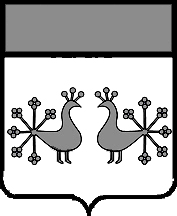 Ивановская областьВерхнеландеховский муниципальный районА Д М И Н И С Т Р А Ц И Я  ВЕРХНЕЛАНДЕХОВСКОГО МУНИЦИПАЛЬНОГО РАЙОНАП О С Т А Н О В Л Е Н И Еот   02. 09. 2019   №  323  - п пос. Верхний Ландех	В соответствии со статьей 72 Земельного кодекса Российской Федерации, Законом Ивановской области  от 09.11.2015 № 112–ОЗ «О порядке  осуществления  муниципального земельного контроля  на территории  муниципальных образований Ивановской области»	1. Утвердить план проведения проверок соблюдения гражданами земельного законодательства на территории Верхнеландеховского муниципального района на IV квартал 2019 года (прилагается).2. Разместить настоящее постановление на официальном сайте администрации Верхнеландеховского муниципального района.Глава Верхнеландеховскогомуниципального района                                                            Н.Н. СмирноваУтвержден  постановлением администрации Верхнеландеховскогомуниципального районаот    02. 09 . 2019  № 323 - п (приложение)П Л А Нпроведения  проверок соблюдения гражданами земельного законодательства на территории Верхнеландеховского муниципального района на IV квартал 2019 годаО плане  проведения проверок  соблюдения гражданами земельного законодательства на территории Верхнеландеховского муниципального района на IV квартал 2019 года№п/пФ.И.О. гражданина (в случае, если имеются данные, - место регистрации,место жительства)Объекты проверок(местоположение земельного участка, кадастровый  номер, площадь, вид разрешенного использование)Цель проведения проверкиФорма проведения проверкиДатапроведенияпроверкиНаименование органа муниципального контроля1Беляков Михаил ЕвгеньевичИвановская область, Верхнеландеховский район, в районе д. Токарево                         к.н. 37:01:000000:491, S- 849343 кв.м.;земли сельскохозяйственного назначения, для сельскохозяйственного производства соблюдение требований земельного законодательствавыездная01.10.2019-30.10.2019АдминистрацияВерхнеландеховского муниципального района2Иванов Алексей АлександровичИвановская область, Верхнеландеховский район,  в 700 м восточнее д. Андроково                     к.н. 37:01:010725:13, S- 172700 кв.м.;земли сельскохозяйственного назначения, для сельскохозяйственного производствасоблюдение требований земельного законодательствавыездная17.10.2019-15.11.2019АдминистрацияВерхнеландеховского муниципального района3Ягубова Назиля Талят кызыИвановская область, Верхнеландеховский район,  севернее д. Сметанино                     к.н. 37:01:010621:2, S- 1431479 кв.м.;земли сельскохозяйственного назначения, для сельскохозяйственного использования;Ивановская область, Верхнеландеховский район,  в 200 на запад от  д. Сметанино                     к.н. 37:01:010627:67, S- 90333 кв.м.;земли сельскохозяйственного назначения, для сельскохозяйственного использованиясоблюдение требований земельного законодательствавыездная17.10.2019-15.11.2019АдминистрацияВерхнеландеховского муниципального района